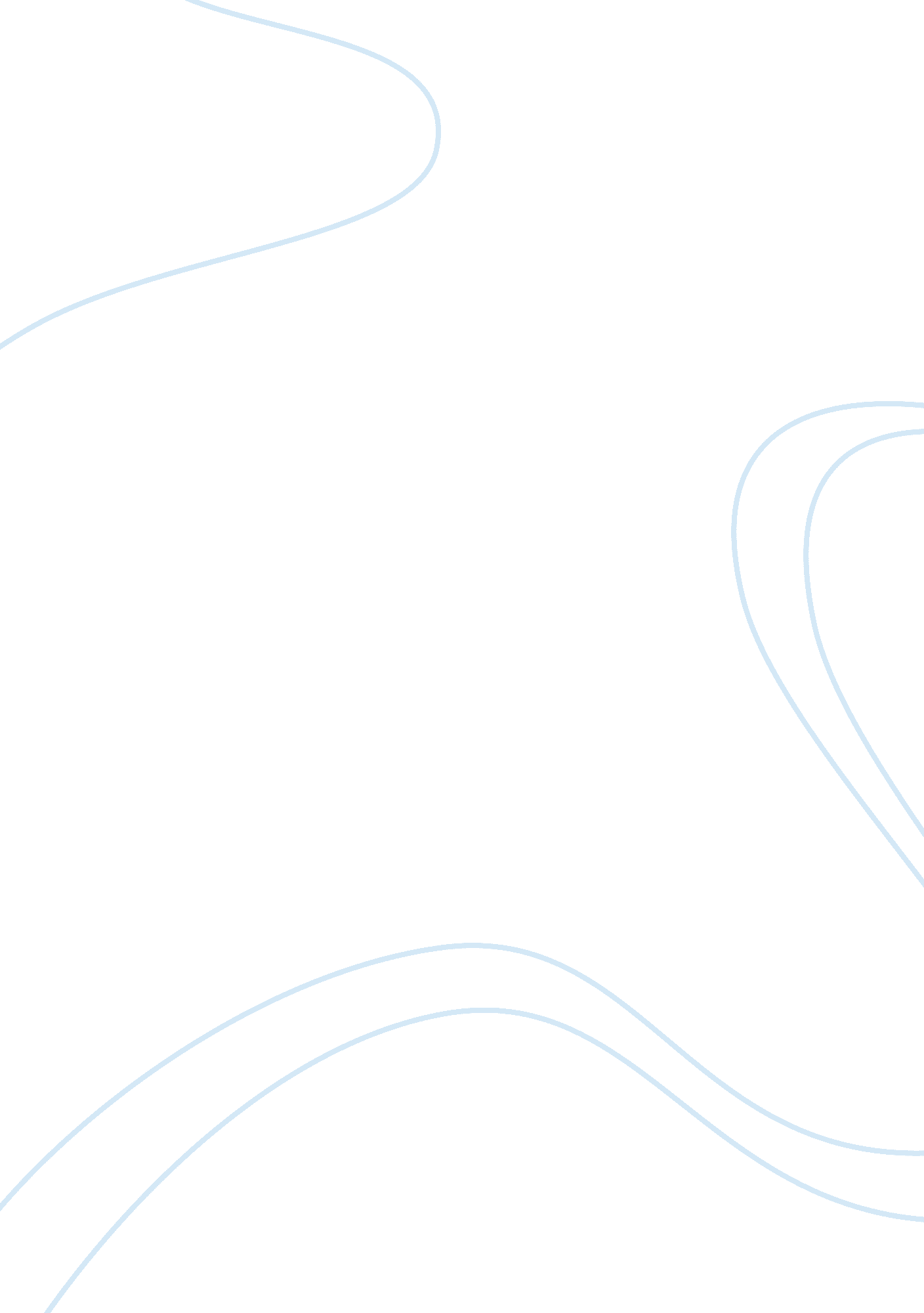 Mental disorders, illicit drugs, and hiv proliferation in childrenHealth & Medicine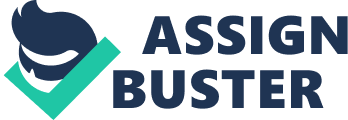 Protective factors are influences that a person can have which will increase their ability to deal with certain stressors which can increase their ability to influence their mental health. Protective factors lead to a person developing resilience to certain stressful situations. 
2) Decriminalization of illicit drugs like marijuana, cocaine will increase drug-related social problems. Drugs are not regarded as being dangerous because they are illegal; they are illegal since they are dangerous. Decriminization of illicit drugs helps in not regulation of illicit drugs. Decriminalization is actually part of a back door effort that will help easy society to accept the use of addictive drugs; this will include the use of drug-related social problems. 
3) Children are very sensitive to the issue of HIV/AIDS. Children have many fears regarding this disease. F children are taught about HIV/AIDS they c n make their health choices (Dyk 87). If children are taught about HIV/AIDS this will be an indication that people care about their wealth. At the age of 8 to 10 you can start to teach a child the basic of HIV/AIDs and how it is contracted. 